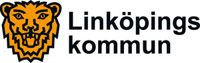 
2015-09-24Barn- och ungdomsnämnden
Pressmeddelande inför barn- och ungdomsnämndens
sammanträde För ytterligare information kontakta Jakob Björneke (S), ordförande i barn- och ungdomsnämnden, telefon 0702-43 81 45Ärende 26 miljoner till läxhjälp till alla eleverAlla elever kan någon gång behöva stöd i skolarbetet. Den enskilda elevens möjlighet att nå kunskapsmålen ska inte bero på föräldrarnas förmåga att hjälpa till med läxor. Alla skolor i Linköping ska i stället erbjuda organiserad läxhjälp.– Alla elever har inte samma förutsättningar att få hjälp med läxor hemma. Möjligheterna att lyckas i skolan ska inte vara beroende av vilken bakgrund man har eller storleken på föräldrarnas plånbok. Behovet av stöd och hjälp kan också variera under skolgången och kan ha en rad olika orsaker, säger barn- och ungdomsnämndens ordförande Jakob Björneke (S).– Alla elever som behöver ska få stöd och hjälp för att lyckas i sina studier och därför ska alla skolor i Linköping erbjuda organiserad läxhjälp.I riksdagens budget för 2015 finns pengar avsatta för läxhjälp. Linköpings del är litet drygt 6 miljoner kronor. Barn- och ungdomsnämnden fördelar statsbidraget utifrån antalet elever i årskurs 1-9. Både kommunala och fristående skolor får del av pengar för läxläsning. Ärende 4Statsbidrag för mindre barngrupper i förskolanLinköpings kommun söker statsbidrag för att minska barngrupperna i förskolan. För varje plats som barngruppen minskas utgår bidrag om 30 000 kronor. Linköping skulle kunna få 6,5 miljoner kronor.Linköpings kommun ansöker om statsbidraget för att ytterligare kunna öka personaltätheten och arbeta med behovsanpassade grupperingar för att nå maximalt lärande.– Vi vet att förskolan är avgörande för barns kunskapsresultat senare i livet och därför har vi tidigare i år genomfört en rejäl ambitionshöjning för högre personaltäthet i Linköpings förskolor. Nu förstärker vi den inriktningen ytterligare med statliga medel, för att barnen ska få en tryggare förskola och personalen en bättre arbetssituation. Med mer personal i förskolan finns mer tid till det pedagogiska uppdraget och därigenom kan vi se till att varje barns möjlighet till utveckling och lärande tillgodoses bättre, säger barn- och ungdomsnämndens ordförande Jakob Björneke (S).Ärende 12Modersmålsstöd i förskolanModersmålsstödet ska vara en naturlig del i vardagen och likvärdigt för alla barn. För att stärka alla barns möjligheter att utveckla alla sina språk ska modersmålsstöd finnas i varje förskola.I förskolan finns cirka 8 500 barn. Av dessa har cirka 1 900 ett annat modersmål än svenska. Det finns 74 registrerade modersmål bland de inskrivna barnen. Förskolan erbjuder modersmålsstöd på 41 olika språk. – Vi vill gå från ett centralt placerat stöd till stöd i varje förskola. Förskolan ska medverka till att varje barn får möjlighet att utveckla både sitt modersmål och det svenska språket och nu ger vi alla barn likvärdiga möjligheter att få det stödet i sin vardag. Det är också ett krav som staten, via Skolinspektionen, har ställt på kommunen, säger barn- och ungdomsnämndens ordförande Jakob Björneke (S).För att stödja förskolorna i att utveckla arbetssätt för att möta barn med mångkulturell bakgrund ska åtta nya tjänster som processtödjare (förskollärare/specialpedagog med inriktning tal och språk) inrättas, med placering på familjecentraler och på Adjunkten (mottagningsenheten för nyanlända). Processtödjaren ska vara länken mellan Adjunkten/familjecentralen och förskolan. Processtödjaren ska även ansvara för en första kartläggning gällande barnets språk. Antalet utvecklingsledare utökas till två inom sektionen för resurs- och stödverksamhet. Utvecklingsledarna har ett samordnande och övergripande ansvar. Processtödjare och utvecklingsledare ska stötta förskolepersonalen i deras arbete med modersmålsstöd.Kostnaden beräknas till drygt 10 miljoner kronor. Den ryms inom budgetposterna för grundläggande modersmålsstöd och nyanlända barn i förskolan. 